Commonwealth of Massachusetts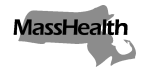 Executive Office of Health and Human ServicesOffice of Medicaidwww.mass.gov/masshealthMassHealthManaged Care Entity Bulletin 52January 2021TO:	Managed Care Entities and PACE Organizations Participating in MassHealthFROM:	Daniel Tsai, Assistant Secretary for MassHealth [signature of Daniel Tsai]RE:	Update to Payment for Coronavirus Disease 2019 (COVID-19) Vaccine Administration, Update to Authorized Vaccine Providers, and New Mass Immunizer ProvidersApplicable Managed Care Entities and PACE Organizations Accountable Care Partnership Plans (ACPPs)
 Managed Care Organizations (MCOs)
 MassHealth’s behavioral health vendor
 One Care Plans
 Senior Care Organizations (SCOs)
 Program of All-inclusive Care for the Elderly (PACE) Organizations Updated Payment for COVID-19 Vaccine Administration to Authorized ProvidersManaged care plans, as defined in Managed Care Entity (MCE) Bulletin 50, and PACE organizations must conform their coverage policies, including rates of payments effective January 1, 2021, to match those in All Provider Bulletin 307 when providing COVID-19 vaccines as Medicaid services. All other information in MCE Bulletin 50 remains in full effect. For applicable claims processed prior to the publishing of this bulletin, MCEs are required to administratively reprocess such claims without resubmission by providers at the new higher rate. MassHealth expects managed care plans and PACE organizations to make best efforts to maximize vaccinations of their members in accordance with DPH guidelines.Updated Payment for COVID-19 Vaccine Administration to PharmaciesManaged care plans and PACE organizations must conform their rates of payment effective January 1, 2021, to match those in All Provider Bulletin 307 when paying pharmacy providers for the provision of COVID-19 vaccines as Medicaid services. For applicable pharmacy claims processed prior to the publishing of this bulletin, MCEs are encouraged to administratively reprocess such claims without resubmission by pharmacy providers at the new higher rate where possible. Updated Authorized ProvidersManaged care plans and PACE organizations are required to cover COVID-19 vaccine administration to their enrollees for the expanded list of authorized providers as defined in All Provider Bulletin 307.Mass Immunizer Provider Type and RatesManaged care plans and PACE organizations are required to cover COVID-19 vaccines provided to their enrollees by all DPH-designated Mass Immunizers as defined in Mass Immunizer Bulletin 1, regardless of the Mass Immunizer Provider’s network status. Managed care plans and PACE organizations must conform their rates of payments for these services effective January 1, 2021, to match those in Mass Immunizer Bulletin 1 when providing COVID-19 vaccines as Medicaid services through Mass Immunizer Providers. MassHealth WebsiteThis bulletin is available on the MassHealth Provider Bulletins web page.To sign up to receive email alerts when MassHealth issues new bulletins and transmittal letters, send a blank email to join-masshealth-provider-pubs@listserv.state.ma.us. No text in the body or subject line is needed.QuestionsIf you have any questions about the information in this bulletin, please contact the MassHealth Customer Service Center at (800) 841-2900, email your inquiry to providersupport@mahealth.net, or fax your inquiry to (617) 988-8974. Managed care plans and PACE organizations should submit written questions and comments concerning this bulletin to their contract managers. 